Título del artículo en el idioma en que está escrito / Title of the article in the language in which it is written *Título del artículo en español (excepto si está escrito en español) / Title of the article in Spanish (unless it is written in Spanish)Título del artículo en inglés (excepto si está escrito en inglés) / Title of article in English (unless it is written in English)Nombre y Apellidos del primer autor / Name and Surname of first AuthorFormación académica / DegreePuesto de trabajo / PostInstitución / Institution [indicando también ciudad y país / also indicating city and country]abcdef@ghi.jk [dirección de correo electrónico / email]ORCID: 0000-0000-0000-0000 [registro / register: https://orcid.org/register]Nombre y Apellidos del segundo autor / Name and Surname of second AuthorFormación académica / DegreePuesto de trabajo / PostInstitución / Institution [indicando también ciudad y país / also indicating city and country]abcdef@ghi.jk [dirección de correo electrónico / email]ORCID: 0000-0000-0000-0000 [registro / register: https://orcid.org/register]…[Todos los datos del autor/es serán retirados por el Editor para la evaluación por pares / All author/s data will be removed by the Editor for peer review]Recibido/Received: xx-xx-20xx; Aceptado/Accepted: xx-xx-20xxCómo citar/How to cite: Apellidos/Surname, Nombre/Name; Apellidos/Surname, Nombre/Name; … (20xx): “Título del artículo en el idioma en que está escrito / Title of the article in the language in which it is written”, Ciudades, xx, pp. xx-xx. DOI: https://doi.org/xxx/xxxArtículo de acceso abierto distribuido bajo una Licencia Creative Commons Atribución 4.0 Internacional (CC-BY 4.0). / Open access article under a Creative Commons Attribution 4.0 International License (CC-BY 4.0).[Resumen / Abstract]: Resumen del artículo en el idioma en que está escrito, con un máximo de 100 palabras / Abstract of the article in the language in which it is written, with a maximum of 100 words. [Palabras clave / Keywords]: Palabras clave del artículo en el idioma en que está escrito, con un máximo de 5 / Keywords of the article in the language in which it is written, with a maximum of 5.Resumen: Resumen en español (excepto si el artículo está escrito en español), con un máximo de 100 palabras / Abstract in Spanish (unless the article is written in Spanish), with a maximum of 100 words.Palabras clave: Palabras clave en español (excepto si el artículo está escrito en español), con un máximo de 5 / Keywords in Spanish (unless the article is written in Spanish), with a maximum of 5.Abstract: Resumen en inglés (excepto si el artículo está escrito en inglés), con un máximo de 100 palabras / Abstract in English (unless the article is written in English), with a maximum of 100 words.Keywords: Palabras clave en inglés (excepto si el artículo está escrito en inglés), con un máximo de 5 / Keywords in English (unless the article is written in English), with a maximum of 5.Lorem ipsum dolor sit amet, consectetur adipiscing elit. Ut et velit ut urna auctor ornare ut sed nisi. Aliquam vehicula, quam nec eleifend bibendum, dui quam commodo dolor, non commodo eros mauris faucibus purus. Nullam lacinia ultricies mi, vel viverra ex faucibus nec. Phasellus convallis molestie turpis, a elementum elit tristique ut. Mauris non nisi viverra est cursus malesuada vitae et nulla. Curabitur nec fringilla dui. Vivamus lorem mauris, mattis id nisl ut, convallis laoreet justo. Fusce at mauris porttitor, placerat turpis in, suscipit libero. Sed feugiat sagittis urna. Etiam id molestie risus. Mauris et eros pulvinar, laoreet nisi at, euismod purus. Praesent dapibus orci sed sapien tempus ultricies.1.	Título de apartado / Section titleLorem ipsum dolor sit amet, consectetur adipiscing elit. Ut et velit ut urna auctor ornare ut sed nisi. Aliquam vehicula, quam nec eleifend bibendum, dui quam commodo dolor, non commodo eros mauris faucibus purus. Nullam lacinia ultricies mi, vel viverra ex faucibus nec. Phasellus convallis molestie turpis, a elementum elit tristique ut. Mauris non nisi viverra est cursus malesuada vitae et nulla. Curabitur nec fringilla dui. Vivamus lorem mauris, mattis id nisl ut, convallis laoreet justo. Fusce at mauris porttitor, placerat turpis in, suscipit libero.Mauris eleifend pretium neque, nec pharetra libero fringilla vel. Quisque lorem augue, placerat vel massa non, imperdiet pretium turpis. Nullam placerat arcu at metus venenatis pharetra. Aliquam placerat, metus at facilisis auctor, mauris dolor ultrices metus, sodales aliquam diam odio at sem. Integer sodales lacinia justo in lobortis. 1.1.	Título de subapartado / Sub-section titleClass aptent taciti sociosqu ad litora torquent per conubia nostra, per inceptos himenaeos. Suspendisse eget egestas nisl. Ut dolor arcu, lobortis vel commodo eleifend, consectetur ac risus. Integer finibus lobortis ex vel elementum. Quisque eleifend mauris ligula, sed posuere leo mattis id. Cras fermentum ultricies metus, a tincidunt enim porta aliquet. Sed vestibulum egestas mi et condimentum. Sed in dolor suscipit, feugiat metus sed, vestibulum quam. Ut sit amet ornare velit. Morbi sed ligula quis nulla tincidunt pretium. Donec bibendum justo quis risus gravida aliquam.Suspendisse blandit purus in rutrum dictum. Vivamus vel posuere turpis. Duis consequat vulputate venenatis. Sed interdum porttitor eleifend. Morbi aliquet est viverra vestibulum facilisis. Vestibulum laoreet tortor ultrices, scelerisque lacus sed, blandit urna. Etiam vestibulum rhoncus semper. Nam vitae porta quam. Integer eget gravida nibh. Vivamus sed nisl id dui cursus iaculis ac at felis. Phasellus ut ultricies leo.Quisque consequat libero leo, sit amet mollis libero commodo a. Lorem ipsum dolor sit amet, consectetur adipiscing elit. Vestibulum faucibus ultricies finibus. In lacinia urna eu augue scelerisque sodales. Vivamus sagittis, sem vitae accumsan pulvinar, nulla risus aliquet ipsum, ac malesuada dui eros id libero. Duis eu felis non risus cursus bibendum. Proin sed urna nec risus rutrum pharetra.“Sed feugiat lobortis ipsum non posuere. Sed volutpat volutpat felis, eget facilisis magna ultricies a. Donec sollicitudin, massa in rhoncus sollicitudin, elit sem ultrices mauris, eu bibendum est ex sed tellus. Nullam sit amet egestas lectus.” (Hoskins, 1854: 114).Cras aliquet posuere neque. Nunc ultricies varius sollicitudin. Donec non urna turpis. Nulla maximus tortor in quam accumsan, a efficitur leo scelerisque. Nullam porttitor faucibus est eu fermentum. Donec vel placerat erat. Nam efficitur mollis nunc nec sagittis. Sed vitae tortor dolor. Nullam nibh ante, ultricies eu massa id, suscipit ultrices neque. Vestibulum gravida dolor eu luctus varius.Sed feugiat lobortis ipsum non posuere. Sed volutpat volutpat felis, eget facilisis magna ultricies a. Donec sollicitudin, massa in rhoncus sollicitudin, elit sem ultrices mauris, eu bibendum est ex sed tellus. Nullam sit amet egestas lectus. Proin hendrerit mauris justo, ut sollicitudin ante bibendum eget. Vivamus posuere, enim sed condimentum porta, augue eros malesuada velit, eget maximus nibh urna vel mi. In sodales metus in rhoncus aliquam. Suspendisse consequat id eros id malesuada. Nunc eleifend, lectus nec placerat elementum, purus diam imperdiet orci, eget convallis risus felis id nibh.Nunc vehicula augue diam. In sem odio, rutrum et augue sollicitudin, suscipit tincidunt massa. Morbi viverra ultricies sapien sed vulputate. Duis nec pretium ante, id tristique urna. Aenean pretium hendrerit ex. Nulla venenatis augue in lacus consectetur, sed vehicula eros tincidunt. Curabitur faucibus enim eget auctor lacinia. Curabitur in blandit sem. Sed accumsan egestas pellentesque. Vestibulum sollicitudin, lacus viverra sollicitudin facilisis, nisi purus tincidunt nunc, at vehicula est ante convallis justo. Fusce elementum, lacus eget aliquet consectetur, dolor ligula tempus ipsum, vitae ullamcorper erat neque at magna. Ut at libero in nisl tristique venenatis nec eget enim. Cras eget velit eget sapien feugiat varius. Proin aliquet dolor magna, nec consectetur velit interdum a. Interdum et malesuada fames ac ante ipsum primis in faucibus.Maecenas eu porttitor nulla. Nullam iaculis dictum dolor, eget pulvinar erat suscipit non. Sed vehicula quis tellus vitae lobortis. Orci varius natoque penatibus et magnis dis parturient montes, nascetur ridiculus mus. Donec semper consequat erat id tristique. In magna diam, efficitur sit amet tellus eget, aliquet volutpat justo. Proin quis massa placerat, bibendum lacus sed, fermentum lectus. Sed tristique, erat ac accumsan hendrerit, diam augue cursus lectus, non mattis tortor dui vel enim.Aenean at metus vel arcu aliquet consectetur. Sed convallis odio feugiat tellus aliquet, nec congue eros tincidunt. Vestibulum imperdiet velit elit, vel ullamcorper magna venenatis eleifend. Nunc eros nisi, viverra bibendum tempor in, eleifend iaculis mi.Sed feugiat lobortis ipsum non posuere. Sed volutpat volutpat felis, eget facilisis magna ultricies a. Donec sollicitudin, massa in rhoncus sollicitudin, elit sem ultrices mauris, eu bibendum est ex sed tellus. Nullam sit amet egestas lectus. Proin hendrerit mauris justo, ut sollicitudin ante bibendum eget. Vivamus posuere, enim sed condimentum porta, augue eros malesuada velit, eget maximus nibh urna vel mi. In sodales metus in rhoncus aliquam. Suspendisse consequat id eros id malesuada. Nunc eleifend, lectus nec placerat elementum, purus diam imperdiet orci, eget convallis risus felis id nibh.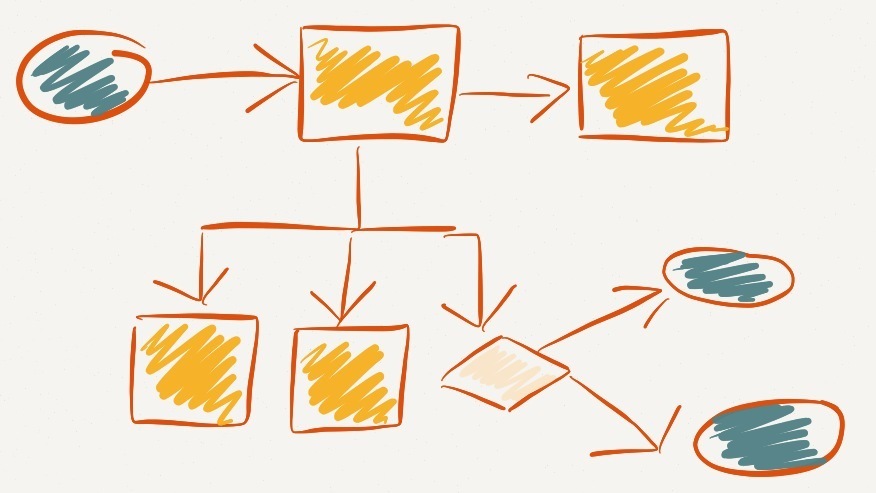 Figura/e 1: Pie de figura / Caption. Fuente / Source: https://definanzas.com/diagrama-de-flujo/ (fecha de referencia: 01-01-2020 / accessed: 01-01-2020)Cras aliquet posuere neque. Nunc ultricies varius sollicitudin. Donec non urna turpis. Nulla maximus tortor in quam accumsan, a efficitur leo scelerisque. Nullam porttitor faucibus est eu fermentum. Donec vel placerat erat. Nam efficitur mollis nunc nec sagittis. Sed vitae tortor dolor. Nullam nibh ante, ultricies eu massa id, suscipit ultrices neque.Sed feugiat lobortis ipsum non posuere. Sed volutpat volutpat felis, eget facilisis magna ultricies a. Donec sollicitudin, massa in rhoncus sollicitudin, elit sem ultrices mauris, eu bibendum est ex sed tellus. Nullam sit amet egestas lectus. Proin hendrerit mauris justo, ut sollicitudin ante bibendum eget. Vivamus posuere, enim sed condimentum porta, augue eros malesuada velit, eget maximus nibh urna vel mi. In sodales metus in rhoncus aliquam. Suspendisse consequat id eros id malesuada. Nunc eleifend, lectus nec placerat elementum, purus diam imperdiet orci, eget convallis risus felis id nibh.Nunc vehicula augue diam. In sem odio, rutrum et augue sollicitudin, suscipit tincidunt massa. Morbi viverra ultricies sapien sed vulputate. Duis nec pretium ante, id tristique urna. Aenean pretium hendrerit ex. Nulla venenatis augue in lacus consectetur, sed vehicula eros tincidunt. Curabitur faucibus enim eget auctor lacinia. Curabitur in blandit sem. Sed accumsan egestas pellentesque. Vestibulum sollicitudin, lacus viverra sollicitudin facilisis, nisi purus tincidunt nunc, at vehicula est ante convallis justo. Fusce elementum, lacus eget aliquet consectetur, dolor ligula tempus ipsum, vitae ullamcorper erat neque at magna. Ut at libero in nisl tristique venenatis nec eget enim. Cras eget velit eget sapien feugiat varius. Proin aliquet dolor magna, nec consectetur velit interdum a. Interdum et malesuada fames ac ante ipsum primis in faucibus.Bibliografía [Ejemplos para artículo escrito en español: por favor, adaptar al idioma del artículo si es otro / Examples for an article written in Spanish: please adapt to the language of the article if it is different]Administrador de Infraestructuras Ferroviarias ADIF, “Infraestructuras y Estaciones. Líneas de Alta Velocidad. Línea Madrid-Sevilla”. Disponible en: http://www.adif.es/es_ES/infraestructuras/lineas_de_alta_velocidad/lineas_de_alta_velocidad.shtml (fecha de referencia: 01-01-2020).Andrés López, Gonzalo (2004), Crecimiento, forma y funciones de una ciudad media española. La estructura urbana de Burgos en los siglos XIX y XX. Tesis Doctoral, Universidad de Valladolid.Bertolini, Luca (2000), “Planning in the borderless city. A conceptualisation and an application to case of station area redevelopment”, Town Planning Review TPR, vol. 71, nº4, pp. 455-475.Herrero, Agustín & Leira, Eduardo (1985), “El ferrocarril en la ciudad: ¿problema u oportunidad?”, Estudios Territoriales, nº18, mayo-agosto de 1985, pp. 83-108.Jürgens, Oskar (1992), Ciudades Españolas. Su desarrollo y configuración urbanística, Madrid, Instituto Nacional de Administración Pública, Ministerio para las Administraciones Públicas (ed. orig., Hamburgo 1926).Martín Duque, José Francisco & Godfrey, Andrew (2003), “Geomorphic Information through Landform mapping for sustainable planning: an example from the Segovia area (Spain)”, en First International Conference on Sustainable Planning and Development. Skiathos (Grecia), 1-3 de octubre de 2003. Publicado en Beriatos, E.; Brebbia, C. B.; Coccossis, H. & Kungolos, A. -eds.- (2003), Sustainable Planning and Development, Southampton, WitPress, pp. 3-13.Méndez Gutiérrez del Valle, Ricardo (2010), “La dimensión urbana del desarrollo territorial: significado actual de las Ciudades de tamaño intermedio y las periferias metropolitanas”, en Cornejo Nieto, Carlos; Morán Sáez, Juan & Prada Trigo, José -coords.- Ciudad, territorio y paisaje: reflexiones para un debate multidisciplinar, Madrid, Centro Superior de Investigaciones Científicas, pp. 137-155.Pérez Gil, Javier (2018), “Un marco teórico y metodológico para la arquitectura vernácula”, Ciudades, nº21, pp. 1-19. DOI: https://doi.org/10.24197/ciudades.21.2018.01-28.Pesci, Rubén (2018), “Stepping Stones, nuevo paradigma de territorio y urbanización: la ciudad desde afuera”, Ciudad y territorio. Estudios territoriales, vol. XL, nº195, primavera 2018, pp. 7-20. Disponible en: https://apps.fomento.gob.es/CVP/handlers/pdfhandler.ashx?idpub=BP1023 (fecha de referencia: 01-01-2020).Rodríguez Villasante, Tomás (1997), “Participación e integración social”, en Biblioteca CF+S, ciudades para un futuro más sostenible. Disponible en http://habitat.aq.upm.es/cs/p3/a016.html (fecha de referencia: 01-01-2020).Sanz Alduán, Alfonso (1996a), Calmar el tráfico, Madrid, Dirección General de Actuaciones Concertadas en las Ciudades, Ministerio de Obras Públicas, Transporte y Medio Ambiente -MOPTMA-. Sanz Alduán, Alfonso (1996b), “Los ‘sin coche’: repercusiones ambientales y sociales del automóvil”, Documentación Social, nº102, pp. 119-128.Ureña Francés, José María; Menéndez Martínez, José María & Coronado Tordesillas, José María (2003), “Project/Problem based learning in Civil Engineering: The Ciudad Real (Spain) experience”, en International Conference in Engineering Education, Valencia, 21-23 Julio 2003.Vega García-Luengos, Germán (1984), “La urbanización informal en Europa en el siglo XX: una historiografía”, O Social em Questão, nº42, pp. 27-56. Handle:  http://uvadoc.uva.es/handle/10324/32826.